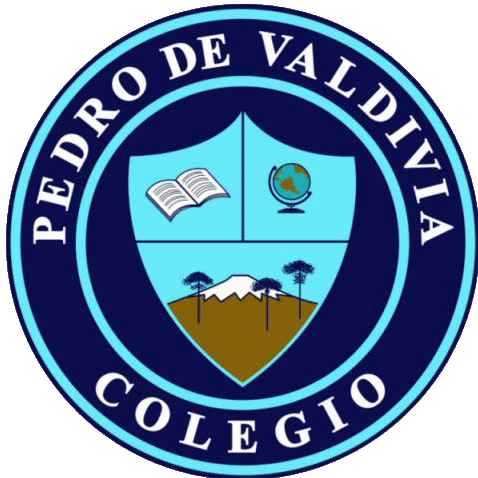 EVALUACIÓN FORMATIVA UNIDAD I NARRATIVALENGUA Y LITERATURAÍTEM I SELECCIÓN MULTIPLELee los textos y luego marca la alternativa correcta (1 punto cada una)ÍTEM III TÉRMINOS PAREADOSIdentifique de la columna A  el número correspondiente y escríbalo en la columna B, seleccionando el concepto que mejor exprese la opción elegida. (1 pto c/una, total 11 puntos)ÍTEM VI COMPRENSIÓN DE TEXTOS Y VOCABULARIO (1 punto cada una)% DIFICULTADPUNTAJE TOTALPUNTAJE OBTENIDOPORCENTAJE OBTENIDO 60%30NOMBRE:CURSO:FECHA:OBJETIVO(S) DE APRENDIZAJEOBJETIVO(S) DE APRENDIZAJEHABILIDADESHABILIDADESHABILIDADESCONTENIDOSInterpretar obras literarias a partir del análisis de los elementos narrativos y el contexto de producciónInterpretar obras literarias a partir del análisis de los elementos narrativos y el contexto de producciónIdentificar estructura texto narrativo. Reconocer características del texto narrativo. Identificar información explícita.Interpretar e inferir información implícitaInterpretar  contexto de producción. Asociar vocabulario con significado en contexto.Completar conceptos.Analizar elementos  narrativos. Identificar estructura texto narrativo. Reconocer características del texto narrativo. Identificar información explícita.Interpretar e inferir información implícitaInterpretar  contexto de producción. Asociar vocabulario con significado en contexto.Completar conceptos.Analizar elementos  narrativos. Identificar estructura texto narrativo. Reconocer características del texto narrativo. Identificar información explícita.Interpretar e inferir información implícitaInterpretar  contexto de producción. Asociar vocabulario con significado en contexto.Completar conceptos.Analizar elementos  narrativos. Textos NarrativosTEXTO 1“El trayecto no era muy  largo. Sentía un hambre atroz y recordaba con nostalgia el trozo de pescado que engullera antes de ser detenido. ¿Cuándo volvería a comer algo? Misterio. No tenía dinero ni nada que pudiera vender para procurármelo”. Manuel Rojas, Hijo de ladrónTEXTO 1“El trayecto no era muy  largo. Sentía un hambre atroz y recordaba con nostalgia el trozo de pescado que engullera antes de ser detenido. ¿Cuándo volvería a comer algo? Misterio. No tenía dinero ni nada que pudiera vender para procurármelo”. Manuel Rojas, Hijo de ladrónEn el fragmento anterior, se reconoce un narrador:   I.  Testigo.  II.  Protagonista.  III.  Omnisciente.  A)  Sólo I  B)  Sólo II      C)  I y II  D)  II y IIIEl modo narrativo presente en el fragmento es:   A)  directo.  B)  indirecto libre.  C)  indirecto.     D)  directo libre.TEXTO 2“…El hombre ha nacido  libre, y sin embargo, vive en todas partes entre cadenas. El mismo que se considera amo, no deja por eso de ser menos esclavo que los demás. ¿Cómo se ha operado esta transformación? Lo ignoro. ¿Qué puede imprimirle el sello de legitimidad? Creo poder resolver esta cuestión…”Jean Jacques Rousseau, El Contrato Social.De acuerdo con el fragmento anterior, ¿qué hará el autor para resolver las interrogantes planteadas?   A)  Defenderá la libertad como único destino humano posible.  B)  Resolverá el tema de la esclavitud, a partir de su experiencia.  C)  Expondrá argumentos que justiﬁcan la forma de vida del hombre.     D)  Caracterizará las transformaciones sociales injustas.TEXTO 3“En el vértice de la pirámide está el Gran Hermano. Éste es infalible y todopoderoso. Todo triunfo, todo descubrimiento cientíﬁco, toda sabiduría, toda felicidad, toda virtud, se considera que procede directamente de su inspiración y de su poder. Nadie ha visto nunca al Gran Hermano. Es una cara en los carteles, una voz en la telepantalla. Se puede estar seguro de que nunca morirá y no hay manera de saber cuándo nació. El Gran Hermano es la concreción con que el Partido se presenta al mundo. Su función es actuar como punto de mira para todo amor. Miedo o respeto, emociones que se sienten con mucha mayor facilidad hacia un individuo que hacia una organización. Detrás del Gran Hermano se halla el Partido Interior”.George Orwell, 1984.En el fragmento leído se reconoce el estilo narrativo indirecto, porque:   A)    predomina el relato del narrador sin dar paso a los personajes.     B)    el relato se entrega a través del habla de un personaje.  C)    el narrador entrega la interioridad de los personajes.  D)    se mezclan el relato del narrador con el habla de los personajes.TEXTO 4“Se conocen, de madrugada, en un bar de lujo. A la mañana siguiente, él despierta en la cama de ella. Ella calienta café; lo beben de la misma taza”.El grado de conocimiento del narrador de este fragmento:   A)    se limita a la interioridad de los personajes.  B)  es absoluto, pues incluye aspectos externos e internos.  C)    se limita sólo a la descripción del ambiente.  D)    se limita al aspecto externo de los hechos.      TEXTO 5Preservémonos de  esa  enfermedad,  libremos de  ella  nuestra  alma,  extirpemos  ese  vicio  de  raíz,  pues  sus  raíces,  por  débiles  que  sean,  retornarán  si  no  se  extirpan. No intentemos  jamás templar  la  ira, sino desarraigarla enteramente. La empresa es posible, si queremos tomarnos ese trabajo. Lo que a tal ﬁ n más eﬁ cazmente nos conduce es el pensamiento de que somos mortales. Cada uno debe decirse a sí mismo como se le diría a otro cualquiera: “¿De qué te sirve eternizar tus rencores, si no has de ser eterno? ¿A qué malversar una existencia tan corta?”(Séneca, La Ira)¿Cuál es la idea central del fragmento anterior? A)  Todo hombre es mortal. B)  La actitud que se debe tener ante la ira.  C)  El bien es el destino ﬁnal del hombre. D)  La ira como enfermedad es inútil.TEXTO 6…Al  joven  que,  ansioso  de  verdad  y  de  belleza, me  pregunte  cómo,  a  pesar  de  la resistencia del siglo, podrá dar satisfacción al noble anhelo que siente en su pecho, yo contestaría: “Imprime al mundo en que trabajas la dirección hacia el bien, que el manso ritmo del tiempo traerá su desenvolvimiento. Y en esa dirección habrás empujado al mundo si, a enseñar, elevas sus pensamientos a lo eterno y necesario, y si, al actuar o al crear, conviertes lo eterno y necesario en objeto de tus anhelos…”F. Schiller, carta IX, Cartas sobre la Educación Estética del HombreTEXTO 6…Al  joven  que,  ansioso  de  verdad  y  de  belleza, me  pregunte  cómo,  a  pesar  de  la resistencia del siglo, podrá dar satisfacción al noble anhelo que siente en su pecho, yo contestaría: “Imprime al mundo en que trabajas la dirección hacia el bien, que el manso ritmo del tiempo traerá su desenvolvimiento. Y en esa dirección habrás empujado al mundo si, a enseñar, elevas sus pensamientos a lo eterno y necesario, y si, al actuar o al crear, conviertes lo eterno y necesario en objeto de tus anhelos…”F. Schiller, carta IX, Cartas sobre la Educación Estética del Hombre¿Cuál de las opciones interpreta la frase: “la resistencia del siglo”?  A)  El siglo preﬁere la fealdad a lo eterno y necesario. B)  El siglo tiende a moverse en una dirección contraria.  C)  El joven pertenece a grupos contrarios a los gobernantes. D)  El siglo tiene principios férreos, difíciles de contradecir.Lo que el autor propone al joven lector es: A)  esperar que el tiempo se desenvuelva. B)  contradecir las tendencias de su siglo. C)  buscar la verdad y la belleza a pesar de las diﬁcultades.   D)  ignorar al mundo para no caer en sus prejuicios.TEXTO 7 “Ha habido un aprovechamiento de  las empresas. La gente con susto de perder su pega es capaz de trabajar el doble por el mismo sueldo. Pero esa es una visión corta y pobre. Evidentemente, un empresario inteligente, con visión de futuro, en esta coyuntura, debería salvar el factor humano”.Sacerdote Felipe Berríosen Revista Paula.¿Qué tipo de relación explicita el conector “pero” al interior del párrafo? A)  Oposición.  B)  Consecuencia.C)  Causa-efecto.D)  Comparación.1.-focalización____El narrador introduce el diálogo de los personajes, dejando que ellos mismos hablen o se expresen2.-polifonía____El narrador domina el relato, incorporando el diálogo de los personajes a la narración3.-modo narrativo____Es quien cuenta o relata el texto.4.-voz narrativa	____Narrador que cuenta su perspectiva de la realidad.5.-focalización cero____Conjunto de voces, el narrador cuenta desde diferentes puntos de vista.6.-estilo directo____Distancia en que se ubica el narrador respecto del relato.7.- estilo indirecto                         ____El narrador relata lo que y oye desde afuera. 8.-homodiegético____El narrador puede entrar en los pensamientos más íntimos.9.-tiempo de la historia____Corresponde a la disposición artística de los acontecimientos tal y como aparecen en la narración.10.-focalización Externa ____Modo de percibir la realidad o paradigma.11.-el tiempo del relato____Corresponde al conjunto de acciones consideradas en la sucesión cronológica.TEXTO 8Caperucita RojaÉrase una vez una persona de corta edad  llamada Caperucita Roja que vivía con su madre en el bosque. Un día, su madre le pidió que llevase un canasto con fruta fresca y agua mineral a casa de su abuela, pero no porque lo considerara una  labor  propia  de mujeres,  atención,  sino  porque  ello  representaba  un  acto generoso que contribuía a afianzar la sensación de comunidad. Además, su abuela no estaba enferma; antes bien, gozaba de completa salud física y mental (…). Así, Caperucita Roja cogió su cesta y emprendió el camino a través del bosque (…), y se vio abordada por un lobo que le preguntó qué llevaba en la cesta.- Un saludable tentempié para mi abuelita quien, sin duda, es perfectamente capaz de cuidar de sí misma como persona adulta y madura que es– respondió.- No sé si sabe, querida –dijo el  lobo–, que es peligroso para una niña pequeña recorrer sola estos bosques.-Respondió Caperucita- Encuentro esa observación sexista y en extremo insultante, pero haré caso omiso de ella debido a tu tradicional condición de proscrito social y  a  la  perspectiva  existencial  –en  tu  caso  propia  y  globalmente  válida–  que  la angustia que tal condición te produce (…).Caperucita  Roja  enfiló  nuevamente  el  sendero.  Pero  el  lobo,  liberado  por  su condición de segregado social de esa esclava dependencia del pensamiento lineal tan propia de occidente, conocía una ruta más rápida para llegar a casa de la abuela.Tras  irrumpir bruscamente en ella, devoró a  la anciana, adoptando con ello una línea de conducta completamente válida para cualquier carnívoro. A continuación, inmune a las rígidas nociones tradicionales de lo masculino y lo femenino, se puso el camisón de la abuela y se acurrucó en el lecho.Caperucita Roja entró en la cabaña y dijo:-  Abuela,  te  he  traído  algunas  chucherías  bajas  en  calorías  y  en  sodio  en reconocimiento a tu papel de sabia y generosa matriarca.- Acércate más, criatura, para que pueda verte –dijo suavemente el lobo desde el lecho.-¡Oh! –repuso Caperucita-. Había olvidado que visualmente eres tan limitada como un topo. Pero, abuela, ¡qué ojos tan grandes tienes!- Han visto mucho y han perdonado mucho, querida.- Y, abuela, ¡qué nariz tan grande tienes!...relativamente hablando, claro está, y a su modo indudablemente atractiva.- Ha olido mucho y ha perdonado mucho, querida.- Y… ¡abuela, qué dientes tan grandes tienes!Respondió el lobo:- Soy feliz de ser quién soy y lo que soy y, saltando de la cama aferró a Caperucita Roja con sus garras, dispuesto a devorarla.Caperucita  gritó; no  como  resultado de  la  aparente  tendencia del  lobo hacia  el travestismo,  sino  por  la  deliberada  invasión  que  había  realizado  de  su  espacio personal. Sus gritos  llegaron a oídos de un operario de  la  industria maderera  (o técnico  en  combustibles  vegetales,  como  él  mismo  prefería  considerarse)  que pasaba por allí. Al entrar en  la  cabaña, advirtió el  revuelo y  trató de  intervenir. Pero apenas había alzado su hacha cuando tanto el lobo como Caperucita Roja se detuvieron simultáneamente.-  ¿Puede  saberse  con  exactitud  qué  cree  usted  que  está  haciendo?  –inquirió Caperucita (…).-  ¡Se  cree  acaso  que  puede  irrumpir  aquí  como  un Neandertalense  cualquiera y  delegar  su  capacidad  de  reflexión  en  el  arma  que  lleva  consigo  –prosiguió Caperucita– ¡Sexista! ¡Racista! ¿Cómo se atreve a dar por hecho que las mujeres y los lobos no son capaces de resolver sus propias diferencias sin la ayuda de un hombre?Al oír el apasionado discurso de Caperucita,  la abuela saltó de  la panza del  lobo, arrebató el hacha al operario maderero y le cortó la cabeza. Concluida la odisea, Caperucita,  la  abuela  y  el  lobo  creyeron  experimentar  cierta  afinidad  en  sus objetivos, decidieron  instaurar una forma alternativa de comunidad basada en  la cooperación  y  el  respeto mutuos  y,  juntos,  vivieron  felices  en  los bosques para siempre.”TEXTO 8Caperucita RojaÉrase una vez una persona de corta edad  llamada Caperucita Roja que vivía con su madre en el bosque. Un día, su madre le pidió que llevase un canasto con fruta fresca y agua mineral a casa de su abuela, pero no porque lo considerara una  labor  propia  de mujeres,  atención,  sino  porque  ello  representaba  un  acto generoso que contribuía a afianzar la sensación de comunidad. Además, su abuela no estaba enferma; antes bien, gozaba de completa salud física y mental (…). Así, Caperucita Roja cogió su cesta y emprendió el camino a través del bosque (…), y se vio abordada por un lobo que le preguntó qué llevaba en la cesta.- Un saludable tentempié para mi abuelita quien, sin duda, es perfectamente capaz de cuidar de sí misma como persona adulta y madura que es– respondió.- No sé si sabe, querida –dijo el  lobo–, que es peligroso para una niña pequeña recorrer sola estos bosques.-Respondió Caperucita- Encuentro esa observación sexista y en extremo insultante, pero haré caso omiso de ella debido a tu tradicional condición de proscrito social y  a  la  perspectiva  existencial  –en  tu  caso  propia  y  globalmente  válida–  que  la angustia que tal condición te produce (…).Caperucita  Roja  enfiló  nuevamente  el  sendero.  Pero  el  lobo,  liberado  por  su condición de segregado social de esa esclava dependencia del pensamiento lineal tan propia de occidente, conocía una ruta más rápida para llegar a casa de la abuela.Tras  irrumpir bruscamente en ella, devoró a  la anciana, adoptando con ello una línea de conducta completamente válida para cualquier carnívoro. A continuación, inmune a las rígidas nociones tradicionales de lo masculino y lo femenino, se puso el camisón de la abuela y se acurrucó en el lecho.Caperucita Roja entró en la cabaña y dijo:-  Abuela,  te  he  traído  algunas  chucherías  bajas  en  calorías  y  en  sodio  en reconocimiento a tu papel de sabia y generosa matriarca.- Acércate más, criatura, para que pueda verte –dijo suavemente el lobo desde el lecho.-¡Oh! –repuso Caperucita-. Había olvidado que visualmente eres tan limitada como un topo. Pero, abuela, ¡qué ojos tan grandes tienes!- Han visto mucho y han perdonado mucho, querida.- Y, abuela, ¡qué nariz tan grande tienes!...relativamente hablando, claro está, y a su modo indudablemente atractiva.- Ha olido mucho y ha perdonado mucho, querida.- Y… ¡abuela, qué dientes tan grandes tienes!Respondió el lobo:- Soy feliz de ser quién soy y lo que soy y, saltando de la cama aferró a Caperucita Roja con sus garras, dispuesto a devorarla.Caperucita  gritó; no  como  resultado de  la  aparente  tendencia del  lobo hacia  el travestismo,  sino  por  la  deliberada  invasión  que  había  realizado  de  su  espacio personal. Sus gritos  llegaron a oídos de un operario de  la  industria maderera  (o técnico  en  combustibles  vegetales,  como  él  mismo  prefería  considerarse)  que pasaba por allí. Al entrar en  la  cabaña, advirtió el  revuelo y  trató de  intervenir. Pero apenas había alzado su hacha cuando tanto el lobo como Caperucita Roja se detuvieron simultáneamente.-  ¿Puede  saberse  con  exactitud  qué  cree  usted  que  está  haciendo?  –inquirió Caperucita (…).-  ¡Se  cree  acaso  que  puede  irrumpir  aquí  como  un Neandertalense  cualquiera y  delegar  su  capacidad  de  reflexión  en  el  arma  que  lleva  consigo  –prosiguió Caperucita– ¡Sexista! ¡Racista! ¿Cómo se atreve a dar por hecho que las mujeres y los lobos no son capaces de resolver sus propias diferencias sin la ayuda de un hombre?Al oír el apasionado discurso de Caperucita,  la abuela saltó de  la panza del  lobo, arrebató el hacha al operario maderero y le cortó la cabeza. Concluida la odisea, Caperucita,  la  abuela  y  el  lobo  creyeron  experimentar  cierta  afinidad  en  sus objetivos, decidieron  instaurar una forma alternativa de comunidad basada en  la cooperación  y  el  respeto mutuos  y,  juntos,  vivieron  felices  en  los bosques para siempre.”La mejor conclusión para este cuento es: A.  Solo los hombres y las mujeres pueden resolver sus diferencias.B.  El operario maderero logra resolver la disputa.C.  El conflicto lo resuelve la abuela de Caperucita.D.  El conflicto puede resolverse sin la intervención de los hombres. En el fragmento: “…Pero el  lobo,  liberado por su condición de segregado social de esa esclava dependencia del pensamiento  lineal  tan propia de occidente…” ¿Qué palabra reemplaza a segregado sin alterar el significado del texto?A.  Postergado.B.  Integrado.C.  Discriminado.  D.  Seducido.¿Qué representa la abuelita de Caperucita en el cuento?A.  Los valores tradicionales de lo femenino.B.  El pensamiento de las mujeres del Siglo XIX.C.   El respeto, la sabiduría y la experiencia. D.  La fuerza física que tienen los ancianos.Cuando el lobo quiso devorar a Caperucita, esta gritó debido a que: A.  Se dio cuenta que el lobo estaba vestido con la ropa de su abuela.B.  El lobo había invadido deliberadamente su espacio personal.  C.  Se asustó al sentir las garras del lobo sobre su cuello. D.  Era una buena forma para solicitar ayuda a su vecindario.En el fragmento: “…Tras irrumpir bruscamente en ella, devoró a la anciana, adoptando con ello una  línea de conducta completamente válida para cualquier carnívoro…” ¿Qué palabra reemplaza a irrumpir sin alterar el significado del texto? A.  Destruir.B.  Despojar.C.  Cercar.D.  Invadir.  En	 el texto, la proposición:“…¡Se	 cree	 acaso	 que	 puede	 irrumpir aquí como ¿un Neandertalense cualquiera y delegar su capacidad de reflexión en el arma que lleva consigo…” significa que: A.  Los varones son innecesarios para resolver un conflicto.  B.  Las mujeres necesitan de la ayuda de los hombres.C.  Los animales como el lobo deben ser atacados con armas.D.  El lobo es peligroso y Caperucita necesita ayuda.Texto 91. Boris Leyton nació el 30 de diciembre de 1975 en un país de América del Sur. Su primer nombre es Enrique. El segundo es Boris y se lo dio su padre, Luis, en honor a Boris Kushman, compañero de aventuras en la montaña, que salvó la vida de Luis en más de una ocasión cuando ambos practicaban andinismo en volcanes cordilleranos. 2. Cuando Boris era un bebé, observaba cómo su padre practicaba lanzar el balón al aro en el patio trasero. Tanto así, que dio sus primeros pasos tras una pelota de básquetbol. Sus padres nunca lo obligaron a jugar ese deporte, simplemente sintió que estaba predestinado a practicar el juego. 3. Y eso fue lo que hizo. Era sólo un niño cuando comenzó a jugar con personas mucho mayores que él. A los diez años, anotó 48 puntos después de jugar la mitad de un partido amistoso en una cancha municipal. Muchos jugadores adultos se sentirían satisfechos de lograr 48 puntos. 4. Luis, le enseñó a Boris las reglas de esta disciplina y su madre, Tina, cómo mantenerse concentrado durante un juego. Los padres lo acompañaban en el buen camino y se aseguraban de que nunca olvidara lo que era importante. Ellos lo criaron bajo la creencia de que lo más valioso para cualquier persona era tener una buena educación. Durante su niñez, Boris puso sus estudios en primer lugar, por encima del básquetbol. 5. Cuando llegó el momento de ingresar a la educación superior, escogió una universidad regional. Sabía que ésta no era conocida por su excepcional equipo de básquetbol, pero sí lo era por su destacado programa académico. Ingresó en 1994 y pasó algunos años estudiando economía. En 1995 fue nombrado Novato Masculino del Año en todos los deportes. 6. Boris compitió a nivel de aficionado y logró muchas metas, una de las cuales fue ser nombrado Jugador del Año a los 16 años, por una importante revista deportiva. Se convirtió en jugador profesional a los 23 años. Su primer triunfo como tal fue en un campeonato intercontinental de 1996, donde ganó una interesante suma de dinero. No obstante, Boris tenía un sueño aún más grande, uno que estaba al alcance de su mano. En 1997 participó en un prestigioso campeonato internacional llamado “Copa del Rey” y no sólo se convirtió en el jugador más joven en destacarse por encestar durante todos los partidos, sino que también se ganó el aplauso y el respeto de sus compañeros.Texto 91. Boris Leyton nació el 30 de diciembre de 1975 en un país de América del Sur. Su primer nombre es Enrique. El segundo es Boris y se lo dio su padre, Luis, en honor a Boris Kushman, compañero de aventuras en la montaña, que salvó la vida de Luis en más de una ocasión cuando ambos practicaban andinismo en volcanes cordilleranos. 2. Cuando Boris era un bebé, observaba cómo su padre practicaba lanzar el balón al aro en el patio trasero. Tanto así, que dio sus primeros pasos tras una pelota de básquetbol. Sus padres nunca lo obligaron a jugar ese deporte, simplemente sintió que estaba predestinado a practicar el juego. 3. Y eso fue lo que hizo. Era sólo un niño cuando comenzó a jugar con personas mucho mayores que él. A los diez años, anotó 48 puntos después de jugar la mitad de un partido amistoso en una cancha municipal. Muchos jugadores adultos se sentirían satisfechos de lograr 48 puntos. 4. Luis, le enseñó a Boris las reglas de esta disciplina y su madre, Tina, cómo mantenerse concentrado durante un juego. Los padres lo acompañaban en el buen camino y se aseguraban de que nunca olvidara lo que era importante. Ellos lo criaron bajo la creencia de que lo más valioso para cualquier persona era tener una buena educación. Durante su niñez, Boris puso sus estudios en primer lugar, por encima del básquetbol. 5. Cuando llegó el momento de ingresar a la educación superior, escogió una universidad regional. Sabía que ésta no era conocida por su excepcional equipo de básquetbol, pero sí lo era por su destacado programa académico. Ingresó en 1994 y pasó algunos años estudiando economía. En 1995 fue nombrado Novato Masculino del Año en todos los deportes. 6. Boris compitió a nivel de aficionado y logró muchas metas, una de las cuales fue ser nombrado Jugador del Año a los 16 años, por una importante revista deportiva. Se convirtió en jugador profesional a los 23 años. Su primer triunfo como tal fue en un campeonato intercontinental de 1996, donde ganó una interesante suma de dinero. No obstante, Boris tenía un sueño aún más grande, uno que estaba al alcance de su mano. En 1997 participó en un prestigioso campeonato internacional llamado “Copa del Rey” y no sólo se convirtió en el jugador más joven en destacarse por encestar durante todos los partidos, sino que también se ganó el aplauso y el respeto de sus compañeros.¿Cuál es el tema principal de este artículo? (Extraer información implícita)A) Los primeros años de Boris Leyton. B) La carrera de Boris Leyton. C) La vida de Boris Leyton. D) La educación de Boris Leyton.¿Por qué Boris escogió asistir a una universidad regional? (Inferir)A) Porque quería participar en el programa deportivo de la universidad. B) Porque quería asistir a una universidad que estuviera cerca de casa. C) Porque quería recibir una buena educación. D) Porque quería mejorar el equipo de básquetbol de la universidad.La madre de Boris le enseñó a:A) practicar básquetbol en el patio trasero. B) mantenerse concentrado en la cancha de juego. C) competir a nivel de aficionados. D) jugar básquetbol según las reglas.¿Qué podría ocurrir si Boris Leyton siguiera ganando fama como basquetbolista?A) Boris se mudaría para estar lejos de la influencia de su familia. B) Boris lograría sólo algunas de las metas que se fijó a sí mismo. C) Boris regresaría a la universidad para continuar su educación. D) Boris sería contratado por un famoso equipo de nivel internacional.